Instalada la Mesa Directiva de la Quincuagésima Octava Legislatura de la siguiente forma: DIPUTADO RIULT RIVERA GUTIERREZ Presidente, DIPUTADO CRISPIN GUERRA CARDENAS Secretario y DIPUTADA LETICIA ZEPEDA MESINA Secretaria; El DIPUTADO PRESIDENTE, abre la sesión siendo las 11:28 once horas y veintiocho minutos del día 01 primero de noviembre del año 2015 dos mil quince, solicitando a la Secretaría de a conocer el orden del día que se propone para la misma; por lo que la DIPUTADA SECRETARIA, da a conocer el orden del día: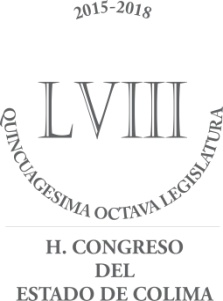 O  R  D  E  N      D  E  L      D  I  A:Lista de Presentes.Declaratoria en su caso del quórum legal e instalación formal de la sesión.Designación de Comisiones de Cortesía.Honores a la Bandera.Protesta del C. Lic. Ramón Pérez Díaz como Gobernador Interino del Estado de Colima, nombrado por el H. Congreso del Estado de Colima, de conformidad al artículo 57 de la Constitución Política del Estado Libre y Soberano de Colima. Intervención del C. Ramón Pérez Díaz, Gobernador Interino del Estado de Colima.Convocatoria a la próxima sesión ordinaria.Clausura.Una vez leído el orden del día y puesto a consideración, es aprobado en votación económica por unanimidad; nombrándose lista de asistencia y verificando el quórum correspondiente, informando la DIPUTADA SECRETARIA  que se encontraban presentes 25 veinticinco Diputadas y Diputados de los 25 veinticinco que integran esta Asamblea. Por lo que el DIPUTADO PRESIDENTE procede a la declaratoria de instalación de esta sesión, en virtud de existir quórum legal, siendo las 11:35 once horas y treinta y cinco minutos, de este día 01 primero de noviembre de 2015 dos mil quince, declarando formalmente instalada esta sesión.Una vez hecho esto el DIPUTADO PRESIDENTE designa a los DIPUTADOS MARTHA ALICIA MEZA OREGON y NORMA PADILLA VELASCO, para que acompañen al interior de este recinto parlamentario al LIC. RAMON PEREZ DIAZ, así como a los DIPUTADOS JULIA LICET JIMÉNEZ ANGULO y HECTOR MAGAÑA LARA para que acompañen al interior al LIC. RAFAEL GARCÍA RINCON Presidente del Supremo Tribunal de Justicia en el Estado, y a los DIPUTADOS JOSE ADRIAN OROZCO NERI y MIRNA EDITH VELAZQUEZ PINEDA para que acompañen al LIC. JOSE EDUARDO CALZADA ROVIROSA Secretario de Agricultura, Ganadería, Desarrollo Rural, Pesca y Alimentación, quien acude en Representación del LIC. ENRIQUE PEÑA NIETO Presidente de la República. En tanto las Comisiones de Cortesía acuden al llamado, se declara un breve receso.Transcurrido el receso, se reanuda la sesión, dándose la bienvenida al LIC. RAFAEL GARCÍA RINCON Presidente del Supremo Tribunal de Justicia en el Estado y al LIC. LIC. JOSE EDUARDO CALZADA ROVIROSA Secretario de Agricultura, Ganadería, Desarrollo Rural, Pesca y Alimentación, quien acude en Representación del LIC. ENRIQUE PEÑA NIETO Presidente de los Estados Unidos Mexicanos.Enseguida se rinden honores a la Bandera y se entona el Himno Nacional; posteriormente el LIC. RAMON PEREZ DÍAZ rinde la siguiente protesta: “PROTESTO GUARDAR Y HACER GUARDAR LA CONSTITUCIÓN GENERAL DE LA REPUBLICA Y LAS LEYES QUE DE ELLA EMANEN, LA PARTICULAR DEL ESTADO Y DEMAS LEGISLACIÓN ESTATAL, ASI COMO DESEMPEÑAR LEAL Y PATRIÓTICAMENTE EL CARGO DE GOBERNADOR DEL ESTADO QUE EL PUEBLO ME HA CONFERIDO, MIRANDO EN TODO POR EL BIEN Y PROSPERIDAD DEL ESTADO”. “SI NO LO HICIERE ASI, QUE EL PUEBLO ME LO DEMANDE”.Una vez hecho lo anterior el DIPUTADO PRESIDENTE otorga el uso de la voz al LIC. RAMON PEREZ DIAZ Gobernador Interino del Estado, quien dirige un mensaje a los presentes.Finalmente el DIPUTADO PRESIDENTE convoca a la Sesión Pública Ordinaria, del Primer Período del Primer Año de Ejercicio Constitucional, para el mismo día de hoy a las 12:40 doce horas y cuarenta minutos en este Recinto Parlamentario.Finalmente el mismo DIPUTADO PRESIDENTE clausura esta Sesión Solemne, siendo las 12:40 doce horas y cuarenta minutos.Levantándose la presente para constancia y firmando el DIPUTADO PRESIDENTE ante los DIPUTADOS SECRETARIOS que autorizan y dan fe. DIPUTADO RIULT RIVERA GUTIERREZPRESIDENTEDIPUTADO CRISPIN GUERRA CARDENAS                            DIPUTADA LETICIA ZEPEDA MESINASECRETARIO                                                                          SECRETARIAACTA DE LA SESIÓN SOLEMNE NO. 2DE  LA QUINCUAGÉSIMA OCTAVA LEGISLATURA